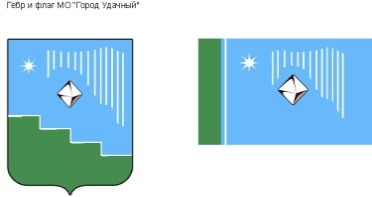 Российская Федерация (Россия)Республика Саха (Якутия)Муниципальное образование «Город Удачный»Городской СоветXIV СЕССИЯРЕШЕНИЕ «18 » декабря 2013 года                                                                                                     № 14-14О  формировании состава избирательной комиссии  муниципального образования   «Город Удачный» Мирнинского района Республики Саха (Якутия) 	В соответствии с Федеральным законом от 12 июня 2002 года №67-ФЗ «Об основных гарантиях избирательных прав и права на участие в референдуме граждан Российской Федерации», Законом Республики Саха (Якутия) от 11 июля 2007 года 477-З №969-III «О муниципальных выборах в Республике Саха (Якутия)», Уставом МО «Город Удачный», рассмотрев поступившие предложения по кандидатурам для назначения в состав избирательной комиссии муниципального образования  «Город Удачный» Мирнинского района Республики Саха (Якутия),    рассмотрев предложения по кандидатурам для назначения в состав избирательной комиссии муниципального образования   «Город Удачный» Мирнинского района Республики Саха (Якутия),  городской Совет депутатов  МО «Город Удачный» решил:Утвердить численный состав избирательной комиссии муниципального образования  «Город Удачный» Мирнинского района Республики Саха (Якутия)  в количестве 8 (восьми) человек с правом решающего голоса. Сформировать избирательную комиссию муниципального образования  «Город Удачный» Мирнинского района Республики Саха (Якутия) с правом решающего голоса в следующем составе:Петрова Виктория Григорьевна, 21 июня 1983 года рождения, образование высшее юридическое, главный специалист юрист администрации МО «Город Удачный», выдвинута собранием избирателей МО «Город Удачный»; Федорова Юлия Александровна, 23 февраля 1983 года рождения, образование высшее, ведущий специалист экономист администрации МО «Город Удачный», выдвинута собранием избирателей МО «Город Удачный»; Щеглова Виктория Александровна , 10 мая 1976 года рождения, образование высшее, главный специалист экономист администрации МО «Город Удачный», выдвинута собранием избирателей МО «Город Удачный»; Красно Оксана Борисовна, 2 марта 1967 года рождения, образование высшее, главный специалист городского Совета МО «Город Удачный», выдвинута собранием избирателей МО «Город Удачный»; Лукьяненко Владимир Николаевич, 24 марта 1967 года рождения, образование высшее, главный механик АТТ№3 УГОКа , выдвинут собранием избирателей АТТ№3 УГОКа ;Вилинчук Святослав Милентьевич, 3 мая 1973 года  года рождения, образование высшее, начальник участка ОФ № 12 УГОКа, выдвинут собранием избирателей ОФ № 12 УГОКа;Кошелев Андрей Константинович, 12 февраля 1974 года рождения, образование высшее, начальник БМТС ПТЭС УГОКа, выдвинут собранием избирателей ПТЭС УГОКа;Демуцкая Наталья Сергеевна ,3 февраля 1977 года рождения, образование высшее, специалист социального отдела УГОКа, выдвинута собранием избирателей Управления  УГОКа.Согласно статьи 24 Федерального закона от 12 июня 2002 года №67-ФЗ «Об основных гарантиях избирательных прав и права на участие в референдуме граждан Российской Федерации» и статьи 18 Закона Республики Саха (Якутия) от 11 июля 2007 года 477-З №969-III «О муниципальных выборах в Республике Саха (Якутия)» установить срок полномочий избирательной комиссии муниципального образования  «Город Удачный» Мирнинского района Республики Саха (Якутия) пять лет. Избирательной комиссии МО «Город Удачный» Мирнинского района Республики Саха (Якутия) в соответствии с нормами, установленными статьей 28 Федерального закона от 12 июня 2002 года №67-ФЗ «Об основных гарантиях избирательных прав и права на участие в референдуме граждан Российской Федерации», в срок до 26 декабря 2013 года провести  первое заседание, на котором избрать председателя, заместителя председателя и секретаря комиссии.Опубликовать (обнародовать) настоящее решение в порядке, установленном Уставом МО «Город Удачный».Контроль исполнения настоящего решения возложить на главу города               А.В.Приходько и председателя городского Совета А.Б.Тархова.«______» _____________ 2013 годадата подписанияИ.о.Главы города_______________Т.В.Дьяконова            Председатель              городского  Совета депутатов            ___________________А.Б.Тархов         